                                                            Kielce,  07.09.2018 r.                               AZP 241-130/18SPECYFIKACJA ISTOTNYCH WARUNKÓW ZAMÓWIENIAZakup sprzętu i wyposażenia z przeznaczeniem dla Kliniki Hematologii 
i Transplantacji Szpiku Świętokrzyskiego Centrum Onkologii w Kielcach.Tryb zamówienia: przetarg nieograniczony powyżej kwot określonych na podstawie art. 11 ust. 8 ustawy PZP.Informujemy, iż dokument JEDZ należy przesłać w postaci elektronicznej opatrzonej kwalifikowanym podpisem elektronicznym. Prosimy o zapoznanie się z wymaganiami dotyczącymi JEDZ opisanymi w rozdz. 11 niniejszej instrukcji.Zatwierdzam:Z-ca Dyrektora ds. Techniczno-Inwestycyjnych mgr inż. Wojciech Cedro1. Zamawiający:Świętokrzyskie Centrum Onkologii w Kielcach, 25-734 Kielce, ul. Artwińskiego 3, tel. 41-36-74-474, fax 41-36-74-071.http://bip2.onkol.kielce.pl/Ogłoszenie o  przetargu opublikowane zostało w Dzienniku Urzędowym Unii Europejskiej 
nr  2018/S 175-396359 z dnia 12-09-2018 r.2. Przedmiot zamówienia:1. Przedmiotem zamówienia jest zakup sprzętu i wyposażenia z przeznaczeniem dla Kliniki Hematologii i Transplantacji Szpiku Świętokrzyskiego Centrum Onkologii w Kielcach, stosownie do :Pakiet nr 1 – Komora laminarna; Pakiet nr 2-  Zgrzewarka do drenów medycznych;Pakiet nr 3 – Zestaw pipet jednokanałowych z oprzyrządowaniem;Pakiet nr 4 – Mikroskop.2.  Szczegółowy zakres i opis przedmiotu zamówienia został opisany w zał. nr 1 do SIWZ stanowiącym „Zestawienie parametrów i warunków technicznych”.3. Oferowany przedmiot zamówienia musi spełniać wszystkie minimalne wymagane parametry parametrów i warunków technicznych określone przez Zamawiającego w załączniku  nr 1 do SIWZ.4. Wykonawca zapewnia, że dostarczony przedmiot zamówienia, stanowi jego własność , jest wolny od wad fizycznych i prawnych oraz nie jest obciążony prawami osób trzecich.5. Jeżeli oferowany przedmiot zamówienia nie spełnia wszystkich warunków granicznych określonych w załączniku od nr 1 do SIWZ oferta zostanie odrzucona bez dalszej oceny.Kody dotyczące przedmiotu zamówienia określone we Wspólnym Słowniku Zamówień Publicznych (CPV):  33100000Pakiet nr 1:33100000-1 Urządzenia medycznePakiet nr 2:33190000-8 -Różne urządzenia i produkty medyczne Pakiet nr 3:38437000-7 - Pipety i akcesoria laboratoryjnePakiet nr 4:38510000-3 - Mikroskopy Zamówienie realizowane jest w ramach Projektu nr RPSW.07.03.00-26-0009/17 pn. „Zakup dla Świętokrzyskiego Centrum Onkologii sprzętu medycznego, niezbędnego z punktu widzenia udzielania świadczeń medycznych” współfinansowanego z Europejskiego Funduszu Rozwoju Regionalnego w ramach Działania 7.3 „Infrastruktura zdrowotna i społeczna” Oś VII „Sprawne usługi publiczne” Regionalnego Programu Operacyjnego Województwa Świętokrzyskiego na lata 2014-2020. 3. Warunki udziału w postępowaniu:3.1. O udzielenie zamówienia mogą ubiegać się wykonawcy, którzy nie podlegają wykluczeniu oraz spełniają określone przez zamawiającego warunki udziału w postępowaniu. 3.2. O udzielenie zamówienia mogą ubiegać się Wykonawcy, którzy spełniają warunki dotyczące:Sytuacji ekonomicznej i finansowej.Wykonawca musi wykazać posiadanie środków finansowych lub zdolności kredytowej w wysokości nie mniejszej niż:Pakiet nr 1:  100 000,00 PLNPakiet nr 2:  10 000,00 PLNPakiet nr 3:  10 000,00 PLNPakiet nr 4:  50 000,00 PLNZdolności technicznej i zawodowej.- Wykonawcy:Warunek ten zostanie spełniony jeżeli Wykonawca, wykaże że okresie ostatnich 3 lat przed upływem terminu składania ofert, a jeżeli okres prowadzenia działalności jest krótszy to w tym okresie, wykonał lub wykonuje co najmniej jedną dostawę zbliżoną do przedmiotu zamówienia  o wartości min.:  Pakiet nr 1:  100 000,00 PLNPakiet nr 2:  10 000,00 PLNPakiet nr 3:  10 000,00 PLNPakiet nr 4:  50 000,00 PLN4. Przesłanki wykluczenia Wykonawców. Z postępowania o udzielenie zamówienia wyklucza się Wykonawcę, w stosunku do którego zachodzi którakolwiek z okoliczności, o których mowa w art. 24 ust. 1 pkt. 12-23 ustawy Pzp4.1. Dodatkowo Zamawiający wykluczy Wykonawcę: w stosunku do którego otwarto likwidację, w zatwierdzonym przez sąd układzie w postępowaniu restrukturyzacyjnym jest przewidziane zaspokojenie wierzycieli przez likwidację jego majątku lub sąd zarządził likwidację jego majątku w trybie art. 332 ust. 1 ustawy z dnia 15 maja 2015 r. – Prawo restrukturyzacyjne (Dz.U. z 2015 r. poz. 978 ze zm.) lub którego upadłość ogłoszono , z wyjątkiem wykonawcy, który po ogłoszeniu upadłości zawarł układ zatwierdzony prawomocnym postanowieniem sądu, jeżeli układ nie przewiduje zaspokojenia wierzycieli przez likwidację majątku upadłego, chyba że sąd zarządził likwidację jego majątku w trybie art. 366 ust. 1 ustawy z dnia 28 lutego 2003 r. prawo upadłościowe (Dz.U. z 2015 r. poz. 233 ze zm.) – art. 24 ust. 5 pkt 1 ustawy Pzp – (Wykonawca/podmiot trzeci składa stosowne oświadczenie w dokumencie JEDZ/ESPD),  który naruszył obowiązki dotyczące płatności, opłat lub składek na ubezpieczenie społeczne lub zdrowotne, co zamawiający jest w stanie wykazać za pomocą stosownych środków dowodowych, z wyjątkiem przypadku, o którym mowa w ust. 1 pkt 15 ustawy Pzp, chyba że wykonawca dokonał płatności należnych podatków, opłat lub składek na ubezpieczenie społeczne lub zdrowotne wraz z odsetkami lub grzywnami lub zawarł wiążące porozumienie w sprawie spłaty tych należności – art. 24 ust. 5 pkt 8 ustawy Pzp - (Wykonawca/podmiot trzeci składa stosowne oświadczenie w dokumencie JEDZ/ESPD),     4.2. Wykonawca który podlega wykluczeniu na podstawie art. 24 ust. 1 pkt 13 i 14 oraz 16-20 lub ust. 5 pkt 1, 8 może przedstawić dowody na to, że podjęte przez niego środki są wystarczające do wykazania jego rzetelności, w szczególności udowodnić naprawienie szkody wyrządzonej przestępstwem lub przestępstwem skarbowym, zadośćuczynienie pieniężne za doznaną krzywdę lub naprawienie szkody, wyczerpujące wyjaśnienie stanu faktycznego oraz współprace z organami ścigania oraz podjęcie konkretnych środków technicznych, organizacyjnych i kadrowych, które są odpowiednie dla zapobiegania dalszym przestępstwom lub przestępstwom skarbowym lub nieprawidłowemu postępowaniu wykonawcy.  4.3. Wykonawca nie podlega wykluczeniu, jeżeli Zamawiający, uwzględniając wagę i szczególne okoliczności czynu Wykonawcy, uzna za wystarczające dowody przedstawione na podstawie pkt. 4.2. 4.4. Zamawiający może wykluczyć Wykonawcę na każdym etapie postępowania o udzielenie zamówienia. 4. Tryb zamówienia:Przetarg nieograniczony na podstawie art. 39 ustawy z dnia 29 stycznia 2004 r. Prawo zamówień publicznych.Zamawiający nie zamierza zawrzeć umowy ramowej.Zamawiający nie zamierza  ustanowić dynamicznego systemu zakupów.Zamawiający nie przewiduje wyboru oferty najkorzystniejszej z zastosowaniem aukcji elektronicznej.Zamawiający  dopuszcza  składania ofert częściowych na poszczególne Pakiety nr 1-4.Zamawiający dopuszcza możliwość złożenia ofert równoważnych (oferowany przedmiot zamówienia nie gorszy niż ten określony w SIWZ), jeżeli z opisu przedmiotu zamówienia mogłoby wynikać, iż przedmiot zamówienia określony został poprzez wskazanie znaku towarowego, pochodzenia lub patentu. W ofercie należy podać swoje odpowiedniki i zamieścić opis dotyczący właściwości odpowiedników. Brak: wskazania proponowanych odpowiedników i opisu dotyczącego właściwości zastosowanych odpowiedników stanowi podstawę do odrzucenia oferty – art. 89 ust. 1 pkt. 2 ustawy Prawo zamówień publicznych.Zamawiający nie przewiduje udzielenia zamówień uzupełniających, o których mowa w art. 67 ust.1 pkt 6 ustawy.Zamawiający nie dopuszcza składania ofert  wariantowych, oferty takie nie będą brane pod uwagę.Zamawiający nie przewiduje wyboru oferty najkorzystniejszej z zastosowaniem aukcji  elektronicznej. Złożenie oferty jest równoznaczne z przyjęciem warunków  przetargowych.Informujemy, że zgodnie z art. 24aa ustawy Prawo zamówień publicznych:1) Zamawiający najpierw dokona oceny ofert, a następnie zbada, czy wykonawca, którego oferta została oceniona jako najkorzystniejsza, nie podlega wykluczeniu oraz spełnia warunki udziału w postępowaniu.2) Jeżeli wykonawca, o którym mowa w ust. 1 uchyli się od zawarcia umowy, zamawiający może zbadać, czy nie podlega wykluczeniu oraz czy spełnia warunki udziału w postępowaniu wykonawca, który złożył ofertę najwyżej ocenioną spośród pozostałych ofert. 5. Termin i miejsce realizacji zamówienia:Termin realizacji  zamówienia: Dostawa do dnia 16.11.2018 r.Miejsce realizacji zamówienia – Świętokrzyskie Centrum  Onkologii  w Kielcach ul. Artwińskiego 3, Kielce.6. Opis sposobu przygotowywania ofert:Ofertę sporządza się w języku polskim z zachowaniem formy pisemnej pod rygorem nieważności. Ofertę cenową należy  sporządzić w formie określonej
w załączniku nr 3 do SIWZ – Formularz cenowy.Każdy wykonawca może złożyć tylko jedną ofertę na to samo zadanie. Oferty wykonawcy, który przedłoży więcej niż jedną ofertę będą odrzucone.Do oferty winny być dołączone wszystkie dokumenty wymagane od wykonawcy.Wszystkie oświadczenia i dokumenty, o których mowa w specyfikacji, muszą być podpisane przez osoby upoważnione do reprezentowania wykonawcy. Dokumenty dostarczone w formie kserokopii powinny być poświadczone „za zgodność z oryginałem” przez osoby upoważnione do reprezentowania wykonawcy na wszystkich stronach oferty. W przypadku gdyby kserokopie dokumentów były nieczytelne, wówczas winny być potwierdzone urzędowo przez organ, który je wydał.Upoważnienie do podpisania oferty powinno być dołączone do oferty, o ile nie wynika z innych dokumentów załączonych przez wykonawców, lub z ustawy.W przypadku, gdy oferta zawierać będzie informacje stanowiące tajemnice przedsiębiorstwa wykonawcy w rozumieniu przepisów o zwalczaniu nieuczciwej konkurencji, a wykonawca zastrzega w odniesieniu do tych informacji, że nie mogą być one udostępniane innym uczestnikom postępowania, informacje te powinien zamieścić wykonawca w dodatkowej zamkniętej kopercie z napisem „zastrzeżone”.Ofertę powinien złożyć wykonawca w zamkniętej kopercie. Kopertę zaadresowaną na zamawiającego należy oznaczyć napisem:„OFERTA PRZETARGOWA – AZP 241-130/18 Zakup sprzętu i wyposażenia z przeznaczeniem dla Kliniki Hematologii i Transplantacji Szpiku Świętokrzyskiego Centrum Onkologii w Kielcach”.Nie otwierać przed dn. …………/wpisać datę otwarcia przetargu/ r. godz. 10:30.”.-  Wykonawca na kopercie powinien zamieścić swój adres korespondencyjny. -  Koperta zawierająca ofertę powinna być zaklejona w sposób uniemożliwiający  jej   samoistne otwarcie. -  Wykonawca ponosi wszelkie koszty związane z przygotowaniem i złożeniem     oferty.          -  Wykonawcy wspólnie ubiegający się o udzielenie zamówienia ustanowią               pełnomocnika do reprezentowania ich w postępowaniu o udzielenie              zamówienia, o czym informację należy zamieścić w ofercie.7. Zamawiający wymaga od wykonawców biorących udział w niniejszym postępowaniu na potwierdzenie spełniania warunków określonych w punkcie 3 SIWZ oraz  braku podstaw do wykluczenia, oraz potwierdzenie spełniania przez oferowany przedmiot zamówienia wymagań odnośnie przedmiotu zamówienia, przedłożenia następujących dokumentów:7.1. Wykaz oświadczeń i dokumentów które należy dołączyć do oferty przetargowej (tj. DO DATY SKŁADANIA OFERT):W celu wstępnego potwierdzenia spełnienia warunków udziału w postępowaniu oraz wykazania podstaw do wykluczenia Wykonawca składa wraz z ofertą: Oświadczenie Wykonawcy, składane w oparciu o art. 25a, iż nie podlega wykluczeniu z postępowania na podstawie art. 24 ust. 1, art. 25 ust. 5 pkt 1, art. 25 ust. 5 pkt 8 ustawy Pzp i spełnia warunki udziału w postepowaniu określone w SIWZ tj. (JEDZ/ESPD) – wzór oświadczenia wraz z informacją, które oświadczenia należy złożyć w przedmiotowym postępowaniu stanowi zał. nr 4 do SIWZ.Uwaga; Zamawiający wymaga dokumentu JEDZ w postaci elektronicznej opatrzonej kwalifikowanym podpisem elektronicznym za pośrednictwem poczty elektronicznej na adres e_mail wskazany w pkt. 11 SIWZ „Komunikacja zamawiającego z wykonawcami. Złożenie JEDZ przez Wykonawcę za pośrednictwem poczty elektronicznej stanowi wykonanie dyspozycji art. 10a ust. 1 ustawy Pzp oraz rozporządzenia Prezesa Rady Ministrów z dnia 27 czerwca 2017 r. w sprawie użycia środków komunikacji elektronicznej w postępowaniu o udzielenie zamówienia publicznego oraz udostępniania i przechowywania dokumentów elektronicznych.Uwaga: W przypadku wykonawców wspólnie ubiegających się o udzielenie zamówienia (w szczególności członkowie konsorcjum, wspólnicy spółki cywilnej) oświadczenia składa każdy z Wykonawców wspólnie ubiegających się o udzielenie zamówienia w postaci elektronicznej opatrzonej kwalifikowanym podpisem elektronicznym za pośrednictwem poczty elektronicznej na adres e_mail wskazany w pkt 11 SIWZ „Komunikacja zamawiającego z wykonawcami”. Oświadczenia winny potwierdzać spełnienie warunków udziału w postępowaniu w zakresie, w którym każdy z Wykonawców wykazuje spełnienie warunków udziału w postępowaniu w zakresie, w którym każdy z Wykonawców wykazuje spełnienie warunków udziału w postępowaniu oraz brak podstaw do wykluczenia.Oświadczenie dla podmiotu trzeciego na zdolnościach lub sytuacji którego polega Wykonawca (art. 22a ustawy Pzp), składanego w oparciu o art. 25a ust. 3 pkt 1 ustawy Pzp) iż, nie podlega wykluczeniu z postępowania na podstawie art. 24 ust. 1, art. 24 ust 5 pkt 1, art. 24 ust 5 pkt 8 ustawy Pzp – w zakresie tożsamym jak dla Wykonawcy i spełnienia warunki udziału w postepowaniu określone w SIWZ – w zakresie w jakim Wykonawca powołuje się na ich zasoby tj. (JEDZ/ESPD) – wzór oświadczenia wraz z informacją, które oświadczenia należy złożyć w przedmiotowym postępowaniu stanowi zał. nr 4 do SIWZ,Uwaga; Zamawiający wymaga dokumentu JEDZ w postaci elektronicznej opatrzonej kwalifikowanym podpisem elektronicznym za pośrednictwem poczty elektronicznej na adres e_mail wskazany w pkt. 12 SIWZ „Komunikacja zamawiającego z wykonawcami. Złożenie JEDZ przez Wykonawcę za pośrednictwem poczty elektronicznej stanowi wykonanie dyspozycji art. 10a ust. 1 ustawy Pzp oraz rozporządzenia Prezesa Rady Ministrów z dnia 27 czerwca 2017 r. w sprawie użycia środków komunikacji elektronicznej w postępowaniu o udzielenie zamówienia publicznego oraz udostępniania i przechowywania dokumentów elektronicznych.Zamawiający nie wymaga składania formularza JEDZ/ESPD dla podwykonawców którym Wykonawca zamierza powierzyć wykonanie części przedmiotu zamówienia, Wykonawca ujawnia jedynie w JEDZ/ESPD w części II/D firmę (nazwa) i siedzibę (adres) podwykonawców uczestniczących w realizacji zamówienia oraz w części IV/C ppkt 10 JEDZ/ESPD części zamówienia które będą realizowane przy udziale Wykonawcy.Pod adresem http://ec.europa.eu/growth/espd Komisja Europejska udostępniła narzędzie umożliwiające zamawiającemu i wykonawcom utworzenie, wypełnienie i ponowne wykorzystanie standardowego formularza Jednolitego Europejskiego Dokumentu Zamówienia (JEDZ/ESPD) w wersji elektronicznej. Pozostałe oświadczenia i dokumenty jakie muszą być załączone do oferty: Druk Oferta – zgodny ze wzorem stanowiącym zał. nr 2 do SIWZ.Formularz cenowy oferty - zgodny ze wzorem stanowiącym zał. nr 3 do SIWZ. Zestawienie parametrów i warunków technicznych – zgodny ze wzorem stanowiącym zał. nr 1 do SIWZ.Dokument potwierdzający wniesienie wadium. Jeżeli wadium wnoszone jest w innej formie niż pieniężna, wykonawca zobowiązany jest załączyć do oferty oryginał dokumentu potwierdzającego wniesienie wadium.W przypadku gdy wykonawcę reprezentuje pełnomocnik – pełnomocnictwo określające zakres umocowania pełnomocnika.W przypadku oferty składanej przez wykonawców, którzy wspólnie ubiegają się o udzielenie zamówienia (w szczególności członków konsorcjum oraz wspólników spółki cywilnej) (art. 23 ust. 1 i ust. 1 ustawy Pzp) – aktualny dokument potwierdzający ustanowienie pełnomocnika do reprezentowania ww. wykonawców w postępowaniu lub do reprezentowania w postępowaniu i zawarciu umowy lub umowę regulującą współpracę i zasady reprezentacji podmiotów występujących wspólnie w szczególności umowę spółki cywilnej.Dokument pełnomocnictwa musi zawierać minimum następujące postanowienia: Wskazanie imienia i nazwiska (firmy), adresu zamieszkania (siedziby), każdego z wykonawców wspólnie ubiegających się o udzielenie zamówienia. Wskazane jest również ujawnienie w pełnomocnictwie numeru NIP wykonawców, w szczególności w przypadku spółki cywilnej numeru NIP spółki oraz wszystkich wspólników,określenie zakresu pełnomocnictwa, podpisy osób uprawnionych do składania oświadczeń woli w imieniu wykonawców.Jeżeli wykonawca polega na zdolnościach lub sytuacji innych podmiotów na zasadach określonych w art. 22a ustawy Pzp w celu oceny, czy Wykonawca będzie dysponował niezbędnymi zasobami w stopniu umożliwiającym należyte wykonanie zamówienia publicznego oraz oceny,  czy stosunek łączący wykonawcę z tymi podmiotami gwarancje rzeczywisty dostęp do ich zasobów Wykonawca składa zobowiązanie tych podmiotów do oddania mu do dyspozycji niezbędnych zasobów na okres korzystania z nich przy wykonywaniu zamówienia.   7.2. Wykaz dokumentów do złożenia których wykonawcy zostaną wezwani po otwarciu ofert w wyznaczonym przez zamawiającego terminie /NA WEZWANIE ZAMAWIAJĄCEGO/:       1. W celu potwierdzenia spełnienia wymagań przedmiotowych (Wymagane pozwolenia/lub świadectwa i/lub Certyfikaty):1.1. Zgodnie z § 13 ust. 1 rozporządzenia Ministra Rozwoju z dnia 26 lipca 2016 r. w sprawie rodzajów dokumentów, jakich może żądać zamawiający od wykonawcy w postępowaniu o udzielenie zamówienia (Dz.U. z dnia 27 lipca 2016 r. 2016 r. 1126), w celu potwierdzenia, że oferowane dostawy odpowiadają wymaganiom określonym przez Zamawiającego, Wykonawca zobowiązany jest potwierdzić kopią właściwego dokumentu, tj.:  1.1.1) Dokumenty potwierdzające dopuszczenie przedmiotu zamówienia do obrotu  i stosowania w Polsce zgodnie z obowiązującymi Dyrektywami UE  i zgodnie z wymaganiami ustawy dnia 20.05.2010 r. o wyrobach medycznych (Dz. U. z 2015 r. poz. 876 z póź. zm.), Certyfikat CE. (Wykonawca składa stosowna informację w dokumencie JEDZ/ESPD w części IV/C ppkt 12) – wraz z zaznaczeniem właściwych danych.1.1.2) Materiały informacyjne na temat przedmiotu oferty (prospekty, broszury, dane techniczne itp. – w języku polskim) w których należy zaznaczyć wymagane przez Zamawiającego parametry. (Wykonawca składa stosowna informację w dokumencie JEDZ/ESPD w części IV/C ppkt 11) – wraz z zaznaczeniem właściwych danych.1.1.3) Certyfikaty producenta i serwisu (dotyczy Pakietu nr 1).1.1.4) Certyfikaty bezpieczeństwa należytego laboratorium atestacyjnego (dotyczy Pakietu nr 1).      2. W celu potwierdzenie spełnienia przez wykonawcę warunku udziału w postępowaniu dotyczącego sytuacji ekonomicznej i finansowej zamawiający żąda następującego dokumentu:              1) Informacji banku lub spółdzielczej kasy oszczędnościowo-kredytowej potwierdzającej wysokość posiadanych środków finansowych lub zdolność kredytową wykonawcy, w okresie nie wcześniejszym niż 1 miesiąc przed upływem terminu składania ofert w postepowaniu.	Wykonawca musi wykazać posiadanie środków finansowych lub zdolności kredytowej w wysokości nie mniejszej niż:Pakiet nr 1:  100 000,00 PLNPakiet nr 2:  10 000,00 PLNPakiet nr 3:  10 000,00 PLNPakiet nr 4:  50 000,00 PLN	(Wykonawca składa stosowną informację w JEDZ/ESPD w części IV/B ppkt 6).	Uwaga: Jeżeli z uzasadnionej przyczyny wykonawca nie może złożyć wymaganych przez zamawiającego ww. dokumentów (dotyczących sytuacji ekonomicznej i finansowej), zamawiający dopuszcza złożenie przez wykonawcę innych dokumentów, które w wystarczający sposób potwierdzają spełnienie opisanego przez zamawiającego udziału w postępowaniu.        3.  W celu potwierdzenia spełnienia przez wykonawcę warunków udziału w postepowaniu dotyczących zdolności technicznej lub zawodowej zamawiający żąda następującego dokumentu: 	1) Wykazu dostaw lub usług wykonanych, a w przypadku świadczeń okresowych lub ciągłych również wykonywanych, w okresie ostatnich 3 lat przed upływem terminu składania ofert albo wniosków o dopuszczenie do udziału w postępowaniu, a jeżeli okres prowadzenia działalności jest krótszy – w tym okresie, wraz z podaniem ich wartości, przedmiotu, dat wykonania i podmiotów, na rzecz których dostawy lub usługo zostały wykonane, oraz załączeniem dowodów określających czy te dostawy lub usługi zostały wykonane lub są wykonywane należycie, przy czym dowodami , o których mowa, są referencje bądź inne dokumenty wystawione przez podmiot, na rzecz którego dostawy lub usługi były wykonywane, a w przypadku świadczeń okresowych lub ciągłych są wykonywane, a jeżeli z uzasadnionej przyczyny o obiektywnym charakterze wykonawca nie jest w stanie uzyskać tych dokumentów – oświadczenie wykonawcy; w przypadku świadczeń okresowych lub ciągłych nadal wykonywanych referencje bądź inne dokumenty potwierdzające ich należyte wykonanie powinny być wydane nie wcześniej niż 3 miesiące przed upływem terminu składania ofert albo wniosków o dopuszczenie do udziału w postępowaniu.  Wykonawca w celu spełnienia powyższego zobowiązany jest wykazać minimum jedną zrealizowana dostawę zbliżoną do przedmiotu zamówienia  o wartości min.:  Pakiet nr 1:  100 000,00 PLNPakiet nr 2:  10 000,00 PLNPakiet nr 3:  10 000,00 PLNPakiet nr 4:  50 000,00 PLN	(Wykonawca składa stosowną informację w JEDZ/ESPD w części IV/C ppkt 1b).       4.  W celu potwierdzenia braku podstaw wykluczenia wykonawcy z udziału w  postępowaniu zamawiający będzie żądać następujących dokumentów:informacji z Krajowego Rejestru Karnego w zakresie określonym w art. 24 ust. 1 pkt 13, 14 i 21 ustawy, wystawionej nie wcześniej niż 6 miesięcy przed upływem terminu składania ofert albo wniosków o dopuszczenie do udziału w postępowaniu;(Wykonawca/podmiot trzeci składa stosowną informację w JEDZ/ESPD w części III/A oraz III/D),Uwaga: w przypadku wykonawców wspólnie ubiegających się o udzielenie zamówienia (w szczególności członkowie konsorcjum, wspólnicy spółki cywilnej) informację musi złożyć każdy z wykonawców wspólnie ubiegających się o udzielenie zamówienia. zaświadczenia właściwego naczelnika urzędu skarbowego potwierdzającego, że wykonawca nie zalega z opłacaniem podatków, wystawionego nie wcześniej niż 3 miesiące przed upływem terminu składania ofert albo wniosków o dopuszczenie do udziału w postępowaniu, lub innego dokumentu potwierdzającego, że wykonawca zawarł porozumienie z właściwym organem podatkowym w sprawie spłat tych należności wraz z ewentualnymi odsetkami lub grzywnami, w szczególności uzyskał przewidziane prawem zwolnienie, odroczenie lub rozłożenie na raty zaległych płatności lub wstrzymanie w całości wykonania decyzji właściwego organu w celu potwierdzenia braku podstaw wykluczenia na podstawie art. 24 ust. 5 pkt 8 ustawy;(Wykonawca/podmiot trzeci składa stosowną informację w JEDZ/ESPD w części III/B),Uwaga: w przypadku wykonawców wspólnie ubiegających się o udzielenie zamówienia (w szczególności członkowie konsorcjum, wspólnicy spółki cywilnej) informację musi złożyć każdy z wykonawców wspólnie ubiegających się o udzielenie zamówienia. zaświadczenia właściwej terenowej jednostki organizacyjnej Zakładu Ubezpieczeń Społecznych lub Kasy Rolniczego Ubezpieczenia Społecznego albo innego dokumentu potwierdzającego, że wykonawca nie zalega z opłacaniem składek na ubezpieczenia społeczne lub zdrowotne, wystawionego nie wcześniej niż 3 miesiące przed upływem terminu składania ofert albo wniosków o dopuszczenie do udziału w postępowaniu, lub innego dokumentu potwierdzającego, że wykonawca zawarł porozumienie z właściwym organem w sprawie spłat tych należności wraz z ewentualnymi odsetkami lub grzywnami, w szczególności uzyskał przewidziane prawem zwolnienie, odroczenie lub rozłożenie na raty zaległych płatności lub wstrzymanie w całości wykonania decyzji właściwego organu w celu potwierdzenia braku podstaw wykluczenia na podstawie art. 24 ust. 5 pkt 8 ustawy;(Wykonawca/podmiot trzeci składa stosowną informację w JEDZ/ESPD w części III/B),Uwaga: w przypadku wykonawców wspólnie ubiegających się o udzielenie zamówienia (w szczególności członkowie konsorcjum, wspólnicy spółki cywilnej) informację musi złożyć każdy z wykonawców wspólnie ubiegających się o udzielenie zamówienia. oświadczenia wykonawcy o niezaleganiu z opłacaniem podatków i opłat lokalnych, o których mowa w ustawie z dnia 12 stycznia 1991 r. o podatkach i opłatach lokalnych (Dz. U. z 2016 r. poz. 716) w celu potwierdzenia braku podstaw wykluczenia na podstawie art. 24 ust. 5 pkt 8 ustawy;(Wykonawca/podmiot trzeci składa stosowną informację w JEDZ/ESPD w części III/B),Uwaga: w przypadku wykonawców wspólnie ubiegających się o udzielenie zamówienia (w szczególności członkowie konsorcjum, wspólnicy spółki cywilnej) informację musi złożyć każdy z wykonawców wspólnie ubiegających się o udzielenie zamówienia. oświadczenia wykonawcy o braku wydania wobec niego prawomocnego wyroku sądu lub ostatecznej decyzji administracyjnej o zaleganiu z uiszczaniem podatków, opłat lub składek na ubezpieczenia społeczne lub zdrowotne albo - w przypadku wydania takiego wyroku lub decyzji - dokumentów potwierdzających dokonanie płatności tych należności wraz z ewentualnymi odsetkami lub grzywnami lub zawarcie wiążącego porozumienia w sprawie spłat tych należności;(Wykonawca/podmiot trzeci składa stosowną informację w JEDZ/ESPD w części III/B),Uwaga: W przypadku wykonawców wspólnie ubiegających się o udzielenie zamówienia (w szczególności członkowie konsorcjum, wspólnicy spółki cywilnej) oświadczenie musi złożyć każdy z wykonawców wspólnie ubiegających się o udzielenie zamówienia.aktualny odpis z właściwego rejestru lub z centralnej ewidencji i informacji o działalności gospodarczej, jeżeli odrębne przepisy wymagają wpisu do rejestru lub ewidencji, w celu potwierdzenia braku podstaw wykluczenia na podstawie art. 24 ust. 5 pkt 1 ustawy;(Wykonawca/podmiot trzeci składa stosowną informację w JEDZ/ESPD w części III/C).Uwaga: w przypadku wykonawców wspólnie ubiegających się o udzielenie zamówienia (w szczególności członkowie konsorcjum, wspólnicy spółki cywilnej) informację musi złożyć każdy z wykonawców wspólnie ubiegających się o udzielenie zamówienia. oświadczenia wykonawcy o braku orzeczenia wobec niego tytułem środka zapobiegawczego zakazu ubiegania się o zamówienia publiczne;(Wykonawca/podmiot trzeci składa stosowną informację w JEDZ/ESPD w części III/D),Uwaga: W przypadku wykonawców wspólnie ubiegających się o udzielenie zamówienia (w szczególności członkowie konsorcjum, wspólnicy spółki cywilnej) oświadczenie musi złożyć każdy z wykonawców wspólnie ubiegających się o udzielenie zamówienia.oświadczenie wykonawcy o przynależności lub braku przynależności do tej samej grupy kapitałowej wykonawca może złożyć wraz z oświadczeniem dokumenty  bądź informacje potwierdzające, że powiązania z innym wykonawcą nie prowadzą do zakłócenia konkurencji w postępowaniu.Wykonawca, w terminie 3 dni od dnia zamieszczenia na stronie internetowej informacji, o której mowa w art. 86 ust. 5 ustawy Pzp, przekazuje zamawiającemu oświadczenie o przynależności lub braku przynależności do tej samej grupy kapitałowej, o której mowa w art. 24 ust. 1 pkt 23 ustawy Pzp. Wraz ze złożeniem oświadczenia, wykonawca może przedstawić dowody, że powiązania z innym wykonawcą nie prowadzą do zakłócenia konkurencji w postępowaniu o udzielenie zamówienia – wzór oświadczenia stanowi załącznik nr 6 do SIWZ. Wykonawca który nie należy do żadnej grupy kapitałowej może załączyć w/w oświadczenie wraz ze składana oferta.Uwaga: W przypadku wykonawców wspólnie ubiegających się o udzielenie zamówienia (w szczególności członkowie konsorcjum, wspólnicy spółki cywilnej) oświadczenie musi złożyć każdy z wykonawców wspólnie ubiegających się o udzielenie zamówienia.    5.   Dokumenty podmiotów zagranicznych:              Jeżeli wykonawca ma siedzibę lub miejsce zamieszkania poza terytorium Rzeczypospolitej Polskiej, zamiast dokumentów, o których mowa w § 5 Rozporządzenia Ministra Rozwoju z dnia 26 lipca 2016 r. w sprawie rodzajów dokumentów, jakich może żądać zamawiający od wykonawców w postępowaniu o udzielenie zamówienia, zwanego dalej Rozporządzeniem zamawiający żąda:1)  pkt 1 - składa informację z odpowiedniego rejestru albo, w przypadku braku takiego rejestru, inny równoważny dokument wydany przez właściwy organ sądowy lub administracyjny kraju, w którym wykonawca ma siedzibę lub miejsce zamieszkania lub miejsce zamieszkania ma osoba, której dotyczy informacja albo dokument, w zakresie określonym w art. 24 ust. 1 pkt 13, 14 i 21;2)  pkt 2-4 - składa dokument lub dokumenty wystawione w kraju, w którym wykonawca ma siedzibę lub miejsce zamieszkania, potwierdzające odpowiednio, że:a) nie zalega z opłacaniem podatków, opłat, składek na ubezpieczenie społeczne lub zdrowotne albo że zawarł porozumienie z właściwym organem w sprawie spłat tych należności wraz z ewentualnymi odsetkami lub grzywnami, w szczególności uzyskał przewidziane prawem zwolnienie, odroczenie lub rozłożenie na raty zaległych płatności lub wstrzymanie w całości wykonania decyzji właściwego organu,b)  nie otwarto jego likwidacji ani nie ogłoszono upadłości.Jeżeli w kraju, w którym wykonawca ma siedzibę lub miejsce zamieszkania lub miejsce zamieszkania ma osoba, której dokument dotyczy, nie wydaje się dokumentów, o których mowa w § 7 ust. 1 Rozporządzenia, zastępuje się je dokumentem zawierającym odpowiednio oświadczenie wykonawcy, ze wskazaniem osoby albo osób uprawnionych do jego reprezentacji, lub oświadczenie osoby, której dokument miał dotyczyć, złożone przed notariuszem lub przed organem sądowym, administracyjnym albo organem samorządu zawodowego lub gospodarczego właściwym ze względu na siedzibę lub miejsce zamieszkania wykonawcy lub miejsce zamieszkania tej osoby.Wykonawca mający siedzibę na terytorium Rzeczypospolitej Polskiej, w odniesieniu do osoby mającej miejsce zamieszkania poza terytorium Rzeczypospolitej Polskiej, której dotyczy dokument wskazany w § 5 pkt 1 Rozporządzenia, składa dokument, o którym mowa w § 7 ust. 1 pkt 1 Rozporządzenia, w zakresie określonym w art. 24 ust. 1 pkt 14 i 21 oraz ust. 5 pkt 6 ustawy. Jeżeli w kraju, w którym miejsce zamieszkania ma osoba, której dokument miał dotyczyć, nie wydaje się takich dokumentów, zastępuje się go dokumentem zawierającym oświadczenie tej osoby złożonym przed notariuszem lub przed organem sądowym, administracyjnym albo organem samorządu zawodowego lub gospodarczego właściwym ze względu na miejsce zamieszkania tej osoby.6. W przypadku wykonawców wspólnie ubiegających się o udzielenie zamówienia        pełnomocnictwo osoby reprezentującej wspólnie działających wykonawców, określające postępowanie do którego się odnosi, precyzujące zakres umocowania oraz określające osobę pełnomocnika i wykonawców udzielających pełnomocnictwa. Pełnomocnictwo powinno być podpisane przez wszystkich wykonawców. 7.  Wskazanie przez wykonawcę części zamówienia, których wykonanie zamierza  powierzyć podwykonawcom i podanie przez wykonawcę firm podwykonawców.8. WadiumKażda oferta musi być zabezpieczona wadium w wysokości:Pakiet nr 1: 2400,00 zł (słownie: dwa tysiące czterysta złotych 00/100 groszy). Pakiet nr 2: 260,00 zł (słownie: dwieście sześćdziesiąt złotych  00/100 groszy).Pakiet nr 3: 240,00 zł (słownie: dwieście czterdzieści złotych 00/100 groszy). Pakiet nr 4: 1100,00 zł (słownie: jeden tysiąc sto złotych 00/100 groszy).Wadium dla Pakietów 1-4 wynosi: 4000,00 złWadium może być wniesione w następujących formach :- pieniądzu,- poręczeniach bankowych ,- poręczeniach spółdzielczej kasy oszczędnościowo – kredytowej,  z tym , że poręczenie kasy jest zawsze poręczeniem pieniężnym- gwarancjach bankowych ,- gwarancjach ubezpieczeniowych ,- poręczeniach udzielanych przez podmioty, o których mowa w art. 6b ust 5 pkt 2 ustawy z dn. 9 listopada 2000 r o utworzeniu Polskiej Agencji Rozwoju Przedsiębiorczości ( Dz. U.nr 109, poz. 1158, z póź. zm). Wadium wnoszone w formie pieniężnej należy wpłacić na rachunek bankowy:                                               PEKAO SA                                  ODDZIAŁ W KIELCACH                             75 1240 4416 1111 0000 4956 5870                             (prosimy o podanie nazwy banku, numeru konta, na który należy zwrócić pieniądze)Wniesienie wadium w pieniądzu będzie skuteczne, jeżeli w podanym terminie składania ofert, tj.  dn. 19.10.2018 r. do godz. 10:00  znajdzie się na rachunku bankowym Zamawiającego.Oferta musi być zabezpieczona wadium od dnia otwarcia ofert przez okres 60 dni. W przypadku przesunięcia terminu składania ofert, termin ważności wadium należy przedłużyć.   Do ofert należy dołączyć dowód dokonania przelewu.W przypadku wadium wnoszonego  w innej formie, niż przelew pieniężny  prosimy oryginał dostarczyć w zamkniętej kopercie/ opisanej:WADIUM NA  AZP 241-130/18 Zakup sprzętu i wyposażenia z przeznaczeniem dla Kliniki Hematologii  i Transplantacji Szpiku Świętokrzyskiego Centrum Onkologii w Kielcach”. do Sekcji Zamówień Publicznych pok. 202 ( Budynek administracyjny) w terminie składania ofert tj. do dnia 19.10.2018 r. do godz. 10:00 a kserokopię załączyć do oferty, potwierdzony przez Wykonawcę za zgodność z oryginałem.1) Gwarancja bankowa lub ubezpieczeniowa, stanowiąca formę wniesienia wadium, winna spełniać co najmniej następujące wymogi: ustalać beneficjenta gwarancji, tj. Świętokrzyskie Centrum Onkologii w Kielcach, określać kwotę gwarantowaną w zł (ustaloną w SIWZ), określać termin ważności (wynikający z SIWZ), określać przedmiot gwarancji (wynikający z SIWZ), musi zawierać klauzule gwarantujące bezwarunkową wypłatę na rzecz Zamawiającego                  w przypadku wystąpienia okoliczności wymienionych w art. 46 ust. 4a i ust. 5 ustawy Pzp tj. być gwarancją nie odwoływalną, bezwarunkową, płatną na każde żądanie do wypłaty Zamawiającemu pełnej kwoty wadium .Gwarancja musi być podpisana przez upoważnionego (upełnomocnionego) przedstawiciela gwaranta. Podpis winien być sporządzony w sposób umożliwiający jego identyfikację, np. złożony wraz z imienną pieczątką lub czytelny (z podaniem imienia i nazwiska).Zwrot wadium: 1. Zamawiający zwraca wadium wszystkim wykonawcom niezwłocznie po wyborze oferty najkorzystniejszej lub unieważnieniu postępowania, z wyjątkiem Wykonawcy, którego oferta została wybrana jako najkorzystniejsza. 2.Wykonawcy, którego oferta została wybrana jako najkorzystniejsza, Zamawiający zwraca wadium niezwłocznie po zawarciu umowy w sprawie zamówienia publicznego. 3. Zamawiający zwraca niezwłocznie wadium, na wniosek Wykonawcy, który wycofał ofertę przed upływem terminu składania ofert.Zamawiający żąda ponownego wniesienia wadium przez  Wykonawcę, któremu zwrócono wadium zgodnie z wyborem oferty najkorzystniejszej, jeżeli w wyniku rozstrzygnięcia odwołania jego oferta została wybrana jako najkorzystniejsza. Wykonawca wnosi wadium                w terminie określonym przez Zamawiającego.Zamawiający, nie później niż na 7 dni przed upływem ważności wadium, wzywa wykonawców, pod rygorem wykluczenia z postępowania, do przedłużenia ważności wadium albo wniesienia nowego wadium na okres niezbędny do zabezpieczenia postępowania do zawarcia umowy. Jeżeli odwołanie wniesiono po wyborze oferty najkorzystniejszej, wezwanie kieruje się jedynie do Wykonawcy, którego ofertę wybrano jako najkorzystniejszą.Zamawiający zatrzymuje wadium wraz z odsetkami, jeżeli Wykonawca, którego oferta została wybrana:- odmówi podpisania umowy w sprawie zamówienia publicznego na warunkach określonych w ofercie,- zawarcie umowy w sprawie zamówienia publicznego stało się niemożliwe z przyczyn leżących po stronie Wykonawcy,- jeżeli Wykonawca w odpowiedzi na wezwanie o którym mowa w art. 26 ust 3 i 3a,                        z przyczyn leżących po jego stronie , nie złożył dokumentów lub oświadczeń lub dokumentów potwierdzających okoliczności, o których mowa w art. 25 ust. 1, oświadczenia, o którym mowa  w art. 25 a, pełnomocnictw   lub  nie wyraził zgody na poprawienie omyłki o której mowa w art. 87 ust 2 pkt 3, co spowodowało brak możliwości wybrania oferty złożonej przez Wykonawcę jako najkorzystniejszej.) Wykonawca, którego oferta nie będzie zabezpieczona akceptowaną formą wadium zostanie przez Zamawiającego wykluczony na mocy art. 24 ust. 2 pkt. 2 ustawy Prawo Zamówień Publicznych. Ofertę Wykonawcy wykluczonego uznaje się za odrzucona zgodnie z art. 24 ust.4 przytaczanej ustawy.Zamawiający nie wymaga zabezpieczenia należytego wykonania umowy.10. Sposób obliczenia ceny, kryteria oceny ofert i sposób ich ocenyPrzy wyborze ofert Zamawiający będzie się kierował następującymi kryteriami:Rozliczenia pomiędzy zamawiającym, a  wykonawcą będą dokonywane w PLN.Oferta cenowa winna być sporządzona na lub w oparciu o załączone formularze. Cena musi być podana z dokładnością  do dwóch miejsc po przecinku.Prawidłowe ustalenie podatku VAT należy do obowiązku Wykonawcy, zgodnie z przepisami ustawy o podatku od towaru i usług oraz podatku akcyzowym.Zastosowanie przez wykonawcę stawki podatku VAT niezgodnej z obowiązującymi przepisami spowoduje odrzucenie oferty. Zmiana podatku VAT następuje z mocy prawa.Cena podana w ofercie powinna zawierać wszelkiego rodzaju opłaty, jeżeli występują.Jeżeli złożono ofertę, której wybór prowadziłby do powstania obowiązku podatkowego zamawiającego zgodnie z przepisami o podatku od towarów i usług w zakresie dotyczącym wewnątrzwspólnotowego nabycia towarów, zamawiający w celu oceny takiej oferty dolicza do przedstawionej w niej ceny podatek od towarów i usług, który miałby obowiązek wpłacić zgodnie z obowiązującymi przepisami.Oferowana cena - to cena brutto oferty, będzie traktowana jako ostateczna do zapłaty przez Zamawiającego.  Jeżeli zaistnieje rozbieżność pomiędzy zaoferowaną ceną wyrażoną pisemnie, a ceną wyrażoną cyframi, Zamawiający uzna za prawidłową cenę, wynikającą z działań matematycznych. Warunki płatności :Zapłata za wykonanie przedmiotu umowy nastąpi w terminie do 30 dni na podstawie faktury VAT wystawionej po protokolarnym odbiorze prawidłowego wykonania przedmiotu umowy.Oceny ofert w zakresie przedstawionych powyżej kryteriów zostaną dokonane według następujących zasad: Dla Pakietów 1-4a) cena  zostanie obliczona wg. formuły:                         najniższa wartość podana w ofertach     wartości podane w ofertach                         X WAGA 60  %b) Kryterium  ocena techniczna zostanie obliczona wg. formuły:                         suma punktów badanej oferty                                                                                                     X WAGA 30  %        maksymalna możliwa do uzyskania ilość punktów                                   c) Kryterium  termin gwarancji zostanie obliczona wg. formuły:Gwarancja 10 %Obliczona według poniższego wzoru:        gwarancja oferty ocenianej minus 24 miesiące G = ----------------------------------------------------- x 10 pkt                                24 miesiąceGdzie G- liczba punktów przyznana danej ofercie w kryterium gwarancja Uwaga:Okres gwarancji należy podać w miesiącach w formularzu ofertowym oraz w szczegółowym opisie przedmiotu zamówienia (parametry graniczne) stanowiącym zał. nr  1 do SIWZ. Jeżeli Wykonawca poda okres gwarancji w latach, Zamawiający przeliczy go na miesiące zgodnie z zasadą 1 rok = 12 miesięcy.Za zaoferowanie minimalnego okresu gwarancji tj. 24 miesiące wykonawca otrzyma 0 pkt. Za zaoferowanie maksymalnego okresu gwarancji tj. 48 miesięcy lub więcej, wykonawca otrzyma maksymalnie 10 pkt.  Wykonawca udzieli łącznej gwarancji minimalnej na przedmiot zamówienia licząc w miesiącach od daty zakończenia realizacji zamówienia i podpisania przez strony protokołu z uruchomienia przedmiotu zamówienia nie mniejszej niż określona w szczegółowym opisie przedmiotu zamówienia (parametry graniczne) stanowiącym zał. nr  1.  Oferta z terminem gwarancji wynoszącym maksymalny termin określony w zał. nr 1 i większym otrzyma 10 pkt.   Uzyskana z wyliczenia ilość punktów zostanie ostatecznie wyliczona z dokładnością do drugiego miejsca po przecinku w zachowaniem następującej zasady: jeżeli parametr miejsca tysięcznego jest poniżej 5, to parametr setny zaokrągla się w dół, jeżeli parametr miejsca tysięcznego jest 5 i powyżej, to parametr setny zaokrągla się w górę.Zamawiający poprawi w tekście oczywiste omyłki pisarskie, oczywiste omyłki rachunkowe z   uwzględnieniem konsekwencji rachunkowych dokonanych poprawek; inne omyłki polegające    na niezgodności oferty ze SIWZ, niepowodujące istotnych zmian w treści oferty,    niezwłocznie zawiadamiając o tym Wykonawcę, którego oferta została poprawiona.Za ofertę najkorzystniejszą zostanie uznana oferta, która uzyska najwyższą sumę punktów.Jeżeli nie można wybrać oferty najkorzystniejszej z uwagi na to, że dwie lub więcej ofert przedstawiają taki sam bilans ceny i innych kryteriów oceny ofert, Zamawiający spośród tych ofert wybierze ofertę z niższą ceną.Jeżeli zaoferowana cena lub koszt lub ich istotne części składowe, wydają się rażąco niskie w stosunku do przedmiotu zamówienia i budzą wątpliwości co do możliwości wykonania przedmiotu zamówienia zgodnie z wymaganiami określonymi przez Zamawiającego lub wynikającymi z odrębnych przepisów, Zamawiający zwraca się do udzielenie wyjaśnień, w tym złożenie dowodów, dotyczących wyliczenia ceny lub kosztu, w szczególności w zakresie:1) oszczędności metody wykonania zamówienia, wybranych rozwiązań technicznych, wyjątkowo sprzyjających warunków wykonania zamówienia dostępnych dla wykonawcy, oryginalności projektu wykonawcy, kosztów pracy, których wartość przyjęta do ustalenia ceny nie może być niższa od minimalnego wynagrodzenia za pracę ustalonego na podstawie art. 2 ust. 3-5 ustawy z dnia 10 października 2002 r. o minimalnym wynagrodzeniu za pracę (Dz.U. Nr 200, poz. 1679, z późn. zm.);2) pomocy publicznej udzielonej na podstawie odrębnych przepisów;3) wynikających z przepisów prawa pracy i przepisów o zabezpieczeniu społecznym, obowiązujących w miejscu, w którym realizowane jest zamówienia;4) wynikającym z przepisów prawa ochrony środowiska;5) powierzenia wykonania części zamówienia podwykonawcy;1a) W przypadku gdy cena całkowita oferty jest niższa o co najmniej 30% od:Wartości zamówienia powiększonej o należny podatek od towarów i usług, ustalonej przed wszczęciem postępowania zgodnie z art. 35 ust. 1 i 2 lub średniej arytmetycznej cen wszystkich złożonych ofert, zamawiający zwraca się o udzielenie wyjaśnień, o których mowa w ust. 1, chyba że rozbieżność wynika z okoliczności oczywistych, które nie wymagają wyjaśnienia;Wartości zamówienia powiększonej o należny podatek od towarów i usług, zaktualizowanej z uwzględnieniem okoliczności, które nastąpiły po wszczęciu postępowania, w szczególności istotnej zmiany cen rynkowych, zamawiający może zwrócić się o udzielenie wyjaśnień, o których mowa w ust. 1.Obowiązek wykazania, że oferta nie zawiera rażąco niskiej ceny lub kosztu spoczywa na wykonawcy.Zamawiający odrzuca ofertę wykonawcy, który nie udzielił wyjaśnień lub jeżeli dokonana ocena wyjaśnień wraz ze złożonymi dowodami potwierdza, że oferta zawiera rażąco niską cenę lub koszt w stosunku do przedmiotu zamówienia.11. Komunikacja Zamawiającego z Wykonawcami.Pracownikiem uprawnionym do udzielania informacji Wykonawcom  merytorycznie  jest: Anita Celebańska tel. 41/367-46-65;Józef Stokowiec tel. 41/36-74-472.Pracownikiem uprawnionym do udzielania informacji Wykonawcom proceduralnie jest:Joanna Gajos  41/36-74-072, fax. 41/36-74-481.W niniejszym postępowaniu oświadczenia, wnioski, zawiadomienia, dokumenty oraz informacje Wykonawcy przekazują za pośrednictwem faksu - fax. Nr 41/36-74-071. Zamawiający przekazuje informacje za pośrednictwem faksu z zastrzeżeniem pkt. 3. Zawsze dopuszczalna jest forma pisemna. W celu skrócenia czasu na udzielenie odpowiedzi na pytania, Wykonawcy mogą przesłać pytania w formie edytowalnej na adres e_mail joannag@onkol.kielce.pl  tylko i wyłącznie po wcześniejszym przesłaniu za pośrednictwem faksu.Zamawiający nie będzie odpowiadał na pytania przesłane tylko drogą e_mailową.  Forma pisemna zastrzeżona jest dla składania oferty wraz z załącznikami, w tym oświadczeń i dokumentów potwierdzających spełnianie warunków udziału w postępowaniu oraz pełnomocnictw. Forma pisemna w postaci elektronicznej zastrzeżona jest dla dokumentu JEDZ który winien być złożony w postaci elektronicznej opatrzonej kwalifikowanym podpisem elektronicznym za pośrednictwem poczty elektronicznej na adres e_mail: jedz@onkol.kielce.pl W przypadku braku potwierdzenia otrzymania wiadomości przez Wykonawcę, Zamawiający domniema, iż pismo wysłane przez Zamawiającego na numer faksu lub na pocztę elektroniczną zostało mu doręczone w sposób, który umożliwił Wykonawcy zapoznanie się z treścią pisma. Zamawiający jednocześnie przekaże treść wyjaśnienia wszystkim wykonawcom którym doręczono specyfikację istotnych warunków zamówienia, bez ujawniania źródła zapytania.	Sposób kontaktu zgodnie z opisem w niniejszym rozdziale.INSTRUKCJA ZŁOŻENIA JEDZ W FORMIE ELEKTRONICZNEJ: Środkiem komunikacji elektronicznej, służącym złożeniu JEDZ przez wykonawcę, jest poczta elektroniczna.Uwaga! Złożenie JEDZ wraz z oferta na nośniku danych (np. CD, pendrive) jest niedopuszczalne , nie stanowi bowiem jego złożenia przy użyciu środków komunikacji elektronicznej w rozumieniu przepisów ustawy z dnia 18 lipca 2002 o świadczeniu usług drogą elektroniczną. JEDZ należy przesłać na adres e_mail wskazany w pkt. 4) niniejszego rozdziału.Zamawiający dopuszcza w szczególności następujący format przesyłania danych: .pdf, .docx, .rtf, .xps, .odt,Wykonawca wypełnia JEDZ, tworząc dokument elektroniczny. Może korzystać z narzędzia ESPD lub innych dostępnych narzędzi lub oprogramowania, które umożliwi wypełnienie JEDZ i utworzenie dokumentu elektronicznego, w szczególności w jednym z ww. formatów,Po stworzeniu lub wygenerowaniu przez wykonawcę dokumentu elektronicznego JEDZ, wykonawca podpisuje ww. dokument kwalifikowanym podpisem elektronicznym, wystawionym przez dostawcę kwalifikowanej usługi zaufania, będącego podmiotem świadczącym usługi certyfikujące – podpis elektroniczny, spełniające wymogi bezpieczeństwa określone w ustawie z dnia 5 września 2016 r. – o usługach zaufania oraz identyfikacji elektronicznej (Dz.U. z 2016 r. poz. 1579),Podpisany dokument elektroniczny JEDZ powinien zostać zaszyfrowany, tj. opatrzony hasłem dostępowym. W tym celu wykonawca może posłużyć się narzędziami oferowanymi przez oprogramowanie, w którym przygotowuje dokument oświadczenia (np. Adobe Acrobat), lub skorzystać z dostępnych na rynku narzędzi na licencji open-sourens (np.: AES CRYPT, 7-Zip i Smart Sign) lub komercyjnych,Wykonawca zamieszcza hasło dostępu do pliku JEDZ w treści swojej oferty, składanej w formie pisemnej. Treść oferty może zawierać, jeśli to niezbędne, również inne informacje dla prawidłowego dostępu do dokumentu , w szczególności informacje o wykorzystywanym programie szyfrującym lub procedurze odszyfrowania danych zawartych w JEDZ, Wykonawca przesyła zamawiającemu zaszyfrowany i podpisany kwalifikowanym podpisem elektronicznym JEDZ na wskazany adres poczty elektronicznej w taki sposób, aby dokument ten dotarł do zmawiającego przed upływem terminu składania ofert. W treści przesłanej wiadomości należy wskazać oznaczenie i nazwę postępowania, którego JEDZ dotyczy oraz nazwę wykonawcy albo dowolne oznaczenie pozwalające na identyfikację wykonawcy,Wykonawca, przesyłając JEDZ, żąda potwierdzenia dostarczenia wiadomości zawierającej JEDZ,Datą przesłania JEDZ będzie potwierdzenie dostarczenia wiadomości zawierającej JEDZ z serwera pocztowego zamawiającego. Obowiązek złożenia JEDZ w postaci elektronicznej opatrzonej kwalifikowanym podpisem elektronicznym w sposób określony powyżej dotyczy również składanego na wezwanie w trybie art. 26 ust. 3 ustawy Pzp, w takim przypadku Zamawiający nie wymaga szyfrowania tego dokumentu. 12.Termin związania ofertą.Wykonawca jest związany ofertą przez 60 dni.Bieg terminu związania ofertą rozpoczyna się wraz z upływem terminu składania ofert.13. Miejsce i termin składania ofert.Termin składania ofert: 19.10.2018 r.  godz. 10.00.Ofertę należy złożyć w Sekretariacie siedziby Zamawiającego – Budynek Administracyjny (pokój nr 212), lub przesłać pocztą na adres:ŚWIĘTOKRZYSKIE CENTRUM ONKOLOGIIUL. ARTWIŃSKIEGO 3 Cp.212Budynek Administracyjny 25 -734 KIELCE                14. Miejsce i termin otwarcia ofertOferty zostaną otwarte przez członków komisji przetargowej dnia 19.10.2018 r.
o godz. 10.30, w siedzibie zamawiającego, budynek administracji, w Sali Konferencyjnej (pok. Nr 204).Otwarcie ofert jest jawne.15. Zawiadomienie o wyborze oferty i zawarcie umowy, istotne postanowienia umowy.Rozliczenia pomiędzy zamawiającym a wykonawcą prowadzone będą w polskich złotych PLN.O wyborze oferty zamawiający niezwłocznie zawiadomi wykonawców, którzy ubiegali się o udzielenie zamówienia.Wykonawca, którego oferta zostanie uznana za najkorzystniejszą zostanie niezwłocznie powiadomiony przez zamawiającego o miejscu i terminie zawarcia umowy.Wzór umowy stanowi załącznik nr 5 do niniejszej specyfikacji.Umowa może zostać zmieniona w sytuacji:zmiany przepisów podatkowych w zakresie zmiany stawki podatku VAT. W przypadku wprowadzenia zmiany stawki podatku VAT, zmianie ulegnie stawka podatku VAT oraz wartość podatku VAT,co do wysokości wynagrodzenia netto lub brutto w przypadku, gdy zmiana ta jest korzystna dla Zamawiającego tj. w przypadku obniżenia wartości netto lub brutto wynagrodzenia Wykonawcy, bez równoczesnej zmiany zakresu Przedmiotu Umowy także w wypadku zmian w obowiązujących przepisach prawa, mających wpływ na wartość robót objętych niniejszą Umową,wystąpienia zmian powszechnie obowiązujących przepisów prawa w zakresie mającym wpływ na realizację umowy - w zakresie dostosowania postanowień umowy do zmiany przepisów prawa,zmiany nazwy oraz formy prawnej Stron - w zakresie dostosowania umowy do tych zmian,wystąpienia siły wyższej (Siła wyższa - zdarzenie lub połączenie zdarzeń obiektywnie niezależnych od Stron, które zasadniczo i istotnie utrudniają wykonywanie części lub całości zobowiązań wynikających z umowy, których Strony nie mogły przewidzieć i którym nie mogły zapobiec ani ich przezwyciężyć i im przeciwdziałać poprzez działanie z należytą starannością ogólnie przewidzianą dla cywilnoprawnych stosunków zobowiązaniowych) - w zakresie dostosowania umowy do tych zmian,wyniknięcia rozbieżności lub niejasności w rozumieniu pojęć użytych w umowie, których nie można usunąć w inny sposób, a zmiana będzie umożliwiać usunięcie rozbieżności 
i doprecyzowanie umowy w celu jednoznacznej interpretacji jej zapisów przez Strony - 
w zakresie dostosowania umowy do tych zmian.Zamawiający dopuszcza zmiany terminu wykonania przedmiotu umowy w przypadku gdy ze względów organizacyjnych nie było możliwe przystąpienie do wykonania  zamówienia w terminie przewidzianym przez Zamawiającego.wartość zmian będzie mniejsza niż kwota określona w przepisach art.11 ust.8 Pzp. W każdym z powyższych przypadków zmiana umowy wymaga zgody obu stron, wyrażonej na piśmie pod  rygorem nieważności.16. Środki ochrony prawnej.Środki ochrony prawnej przysługujące wykonawcom w niniejszym postępowaniu, zgodnie z ustawą z dnia 29 stycznia 2004 r. Prawo zamówień publicznych 
(Dz.U. z 2004 r., Nr 19, poz. 177 z późn. zm.) zawarte zostały w tekście Działu VI ustawy Prawo zamówień publicznych.17. Informacje dodatkowe.Zamawiający wymaga aby wykonawcy składali ofertę z wykorzystaniem wzorcowych formularzy przekazanych wykonawcom jako załączniki do specyfikacji istotnych warunków zamówienia. W przypadku gdy wykonawca składając ofertę w postępowaniu nie korzysta z formularzy dołączonych do SIWZ zamawiający wymaga aby wszelkie elementy znajdujące się we wzorach formularzy wykonawca zamieścił w swojej ofercie.Zamawiający zgodnie godnie z art. 93 ust. 1a ustawy - Prawo zamówień publicznych (t.j. Dz.U. z 2017 r. poz. 211) zamawiający może unieważnić postępowania  o udzielenie zamówienia, jeżeli środki pochodzące z budżetu Unii Europejskie oraz niepodlegające zwrotowi środki z pomocy udzielonej przez państwa członkowskie Europejskiego Porozumienia o Wolnym Handlu (EFTA), które zamierzał przeznaczyć na sfinansowanie całości lub części zamówienia, nie zostały mu przyznane, a możliwość unieważnienia postępowania na tej podstawie została przewidziana w ogłoszeniu o zamówieniu.OBOWIĄZEK INFORMACYJNY O RODOZgodnie z art. 13 ogólnego rozporządzenia o ochronie danych osobowych z dnia 27 kwietnia 2016 r. (Dz. Urz. UE L 119 z 04.05.2016), dalej RODO, Zamawiający informuje, iż:Administratorem Pani/Pana danych osobowych jest Świętokrzyskie Centrum Onkologii w Kielcach, ul. Artwińskiego , 25-734 Kielce Kontakt z Inspektorem Ochrony Danych: Pan Mariusz Wiatr 
ul. Artwińskiego , 25-734 Kielc, tel.: 41 3674 094, e-mail: iod@onkol.kielce.plPani/Pana dane osobowe przetwarzane będą na podstawie art. 6 ust. 1 lit. c RODO w celu związanym z przedmiotowym postępowaniem o udzielenie zamówienia publicznego;Odbiorcami Pani/Pana danych osobowych będą osoby lub podmioty, którym udostępniona zostanie dokumentacja postępowania w oparciu o art. 8 oraz art. 96 ust. 3 ustawy z dnia 29 stycznia 2004 r. – Prawo zamówień publicznych (Dz. U. z 2017 r. poz. 1579 i 2018), dalej „ustawa Pzp”;  Pani/Pana dane osobowe będą przechowywane, zgodnie z art. 97 ust. 1 ustawy Pzp, przez okres 4 lat od dnia zakończenia postępowania o udzielenie zamówienia, a jeżeli czas trwania umowy przekracza 4 lata, okres przechowywania obejmuje cały czas trwania umowy;Obowiązek podania przez Panią/Pana danych osobowych bezpośrednio Pani/Pana dotyczących jest wymogiem ustawowym określonym w przepisach ustawy Pzp, związanym z udziałem w postępowaniu o udzielenie zamówienia publicznego; konsekwencje niepodania określonych danych wynikają z ustawy Pzp;  W odniesieniu do Pani/Pana danych osobowych decyzje nie będą podejmowane w sposób zautomatyzowany, stosowanie do art. 22 RODO;Posiada Pani/Pan:na podstawie art. 15 RODO prawo dostępu do danych osobowych Pani/Pana dotyczących;na podstawie art. 16 RODO prawo do sprostowania Pani/Pana danych osobowych;na podstawie art. 18 RODO prawo żądania od administratora ograniczenia przetwarzania danych osobowych z zastrzeżeniem przypadków, o których mowa w art. 18 ust. 2 RODO;  prawo do wniesienia skargi do Prezesa Urzędu Ochrony Danych Osobowych, gdy uzna Pani/Pan, że przetwarzanie danych osobowych Pani/Pana dotyczących narusza przepisy RODO;Nie przysługuje Pani/Panu:w związku z art. 17 ust. 3 lit. b, d lub e RODO prawo do usunięcia danych osobowych;prawo do przenoszenia danych osobowych, o którym mowa w art. 20 RODO;na podstawie art. 21 RODO prawo sprzeciwu, wobec przetwarzania danych osobowych, gdyż podstawą prawną przetwarzania Pani/Pana danych osobowych jest art. 6 ust. 1 lit. c RODO.Załączniki do SIWZ:Zał. nr 1 – Minimalne wymagane parametry techniczno-eksploatacyjne i warunki graniczne.Zał. nr 2 -  Druk Oferta /wzór/Zał. nr 3 -  Formularz cenowy.Zał. nr 4 – JEDZ.Zał. nr 5 – Wzór Umowy.Zał. nr 6 – Oświadczenie o przynależności lub braku przynależności do tej samej grupy kapitałowej.Zał. nr 2 do SIWZ - DRUK OFERTY							                                                                                     ZAMAWIAJĄCY                                            Świętokrzyskie Centrum Onkologii 								      ul. Artwińskiego 3						                                                                  
                                                                      25-734 Kielce                                                                                    Tel.041- 36-74-280                                                                                    fax 041-36-74-071WYKONAWCA Nazwa Wykonawcy / Wykonawców przypadku oferty wspólnej **:………………………………………………………………………Adres: …………………………………………………………… Tel…………………………………………..REGON …………………………………… NIP       …………………………………….FAX, na który Zamawiający ma przesłać korespondencję  ………………………….W przypadku wyboru naszej oferty jako najkorzystniejszej umowę w imieniu firmy podpiszą:………………………………………………………………………………………………………..               OFERTAW związku z ogłoszonym postępowaniem w trybie przetargu nieograniczonego  powyżej kwot określonych na podstawie art. 11 ust. 8 ustawy Pzp na: Zakup sprzętu i wyposażenia z przeznaczeniem dla Kliniki Hematologii i Transplantacji Szpiku Świętokrzyskiego Centrum Onkologii w Kielcach, zamieszczonym w Dzienniku Urzędowym Unii   Europejskiej nr  2018/S 175-396359 z dnia 12-09-2018 r. oferujemy wykonanie przedmiotu zamówienia w pełnym rzeczowym zakresie objętym Specyfikacją istotnych warunków zamówienia za cenę całkowitą ustaloną zgodnie z formularzem cenowym:Pakiet nr 1:Netto................................ zł. słownie................................................... + VAT................................................. Brutto ............................... zł. , słownie ................................................Na oferowany zakres zamówienia udzielamy gwarancji:łączna gwarancja na przedmiot zamówienia na okres ......................... miesięcy.Warunki gwarancji zgodnie z opisem w SIWZ w zał. nr 1.Pakiet nr 2:Netto................................ zł. słownie................................................... + VAT................................................. Brutto ............................... zł. , słownie ................................................Na oferowany zakres zamówienia udzielamy gwarancji:łączna gwarancja na przedmiot zamówienia na okres ......................... miesięcy.Warunki gwarancji zgodnie z opisem w SIWZ w zał. nr 1.Pakiet nr 3:Netto................................ zł. słownie................................................... + VAT................................................. Brutto ............................... zł. , słownie ................................................Na oferowany zakres zamówienia udzielamy gwarancji:łączna gwarancja na przedmiot zamówienia na okres ......................... miesięcy.Warunki gwarancji zgodnie z opisem w SIWZ w zał. nr 1.Pakiet nr 4:Netto................................ zł. słownie................................................... + VAT................................................. Brutto ............................... zł. , słownie ................................................Na oferowany zakres zamówienia udzielamy gwarancji:łączna gwarancja na przedmiot zamówienia na okres ......................... miesięcy.Warunki gwarancji zgodnie z opisem w SIWZ w zał. nr 1.Formularz JEDZ został złożony w postaci elektronicznej na adres wskazany w SIWZ przy zastosowaniu formatu danych ………………..….. hasło (szyfr) służący do odkodowania dokumentu ……………………………………………………..Składamy niniejszą ofertę przetargową we własnym imieniu** / jako spółka cywilna** / jako konsorcjum, którego partnerzy zostali ujawnieni w pełnomocnictwie o którym mowa w SIWZ*,SKŁADAMY OFERTĘ na wykonanie przedmiotu zamówienia zgodnie ze Specyfikacją Istotnych Warunków Zamówienia (SIWZ).Oświadczamy, że wypełniliśmy obowiązki informacyjne przewidziane w art. 13 lub art.14 RODO wobec osób fizycznych, od których dane osobowe bezpośrednio lub pośrednio pozyskaliśmy w celu ubiegania się o udzielenie zamówienia publicznego w niniejszym postępowaniu.OŚWIADCZAMY, że zapoznaliśmy się z ogłoszeniem o zamówieniu, Specyfikacją Istotnych Warunków Zamówienia oraz wyjaśnieniami i zmianami SIWZ przekazanymi przez Zamawiającego i uznajemy się za związanych określonymi w nich postanowieniami i zasadami postępowania.INFORMUJEMY, że:- wybór oferty nie będzie prowadzić do powstania u zamawiającego obowiązku podatkowego*- wybór oferty będzie** prowadzić do powstania u zamawiającego obowiązku podatkowego w odniesieniu do następujących towarów lub usług:_____________________________________________________________________nazwa(rodzaj)towaru,  których dostawa lub świadczenie będzie prowadzić do jego powstania. Wartość towarów lub usług powodująca obowiązek podatkowy u zamawiającego to ......................................................zł netto*.Oświadczamy, że w cenie naszej oferty zostały uwzględnione wszystkie koszty wykonania   zamówienia. Oświadczamy ze wszystkie złożone przez nas dokumenty są zgodne z aktualnym stanem prawnym i faktycznym.Zobowiązujemy się do wykonania zamówienia w terminie określonym w Specyfikacji Istotnych Warunków Zamówienia.Termin realizacji  zamówienia: do dnia 16.11.2018 r. Jesteśmy związani ofertą przez okres wskazany w Specyfikacji Istotnych Warunków Zamówienia.Oświadczamy, że projekt umowy, stanowiący załącznik  do Specyfikacji Istotnych Warunków Zamówienia, został przez nas zaakceptowany. Zobowiązujemy się w przypadku wyboru naszej oferty, do zawarcia umowy na określonych w nich warunkach, w miejscu i terminie wyznaczonym przez Zamawiającego.Informujemy o wniesieniu wadium o wartości ………………………………: w następującej formie: ..........................................( w przypadku  wadium  wnoszonego w    formie pieniądza prosimy o podanie Banku...............................................................................Nr.....................................................................na które należy  zwrócić  pieniądze  ) .Dokumenty stanowiące tajemnice przedsiębiorstwa, zawarte na stronach od  nr …… do nr ……….. w rozumieniu przepisów ustawy o zwalczaniu nieuczciwej konkurencji, nie mogą być udostępniane  do wglądu innym Wykonawcom, zostały złożone  w odrębnej / niejawnej części oferty/ zgodnie z zapisem SIWZ w Rozdz. III.Osobą odpowiedzialną za realizację wykonania zamówienia jest Pani / Pan ..........................................................................Adres …………………………………….Telefonu .........................................     fax ………………….Oferta zawiera ......... stron kolejno ponumerowanych.Załącznikami do niniejszej oferty, stanowiącymi jej integralną część są ( podać nr stron):Dokumenty i oświadczenia  zgodnie z SIWZ:__________________________________ strona ____________________________________________ strona ____________________________________________ strona ____________________________________________ strona ____________________________________________ strona __________Miejscowość, data .................................                                                                                               __________________________                                                                  		   podpis osoby(osób) uprawnionej(ych)                                                                                     do reprezentowania wykonawcyInformacja dla wykonawcy:Formularz oferty musi być podpisany przez osobę lub osoby uprawnione do reprezentowania firmy
 i przedłożony wraz z dokumentem (-ami) potwierdzającymi prawo do reprezentacji wykonawcy przez osobę podpisującą ofertę..* w przypadku złożenia oferty przez wykonawców wspólnie ubiegających się o udzielenie zamówienia (w szczególności członkowie konsorcjum, wspólnicy spółki cywilnej) należy wskazać lidera oraz adres do korespondencji.** niewłaściwe skreślić”Załącznik nr 6 do SIWZ Zamawiający:   Świętokrzyskie Centrum Onkologii Ul. Artwińskiego 325-734 KielceWykonawca:………………………………………………………………………………………………..…(pełna nazwa/firma, adres, w zależności od podmiotu: NIP/PESEL, KRS/CEiDG)reprezentowany przez:……………………………………………………………………………………………………(imię, nazwisko, stanowisko/podstawa do reprezentacji)                                                   Oświadczenie wykonawcy składane na podstawie art. 24 ust. 1 pkt. 23 ustawy z dnia 29 stycznia 2004 r. Prawo zamówień publicznych (tekst jednolity Dz. U. z 2015 r. poz. 2164, z późn. zm.) zwaną dalej „ustawą Pzp” DOTYCZĄCE PRZESŁANEK WYKLUCZENIA Z POSTEPOWANIA/ PRZYNALEŻNOŚCI DO GRUPY KAPITAŁOWEJNa potrzeby postępowania o udzielenie zamówienia publicznego pn. AZP 241-130/18 Zakup sprzętu i wyposażenia z przeznaczeniem dla Kliniki Hematologii i Transplantacji Szpiku Świętokrzyskiego Centrum Onkologii w Kielcach, oświadczam, co następuje: Składając ofertę w postępowaniu o udzielnie zamówienia publicznego, którego przedmiotem są w/w dostawy, oświadczamy, że: a) nie należymy do grupy kapitałowej, o której mowa w art. 24 ust. 1 pkt 23 ustawy Pzp*, b) należymy do grupy kapitałowej, o której mowa w art. 24 ust. 1 pkt. 23 ustawy Pzp*. c) nie należymy do żadnej grupy kapitałowej.Wykonawca który nie należy do żadnej grupy kapitałowej może załączyć w/w oświadczenie wraz ze składaną ofertą.______________, dnia ____________2018 r.                                                                                                 ......................................................                                                                                                             Podpis ( podpisy) osób                                                                                                           uprawnionych do reprezentowania                                                                                                                                                  Wykonawcy * niepotrzebne skreślić * należy zaznaczyć właściwą odpowiedź: Wykonawca, który należy do grupy kapitałowej zobowiązany jest do złożenia listy podmiotów należących do tej samej grupy kapitałowej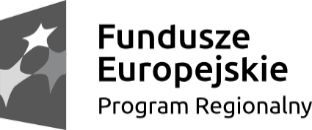 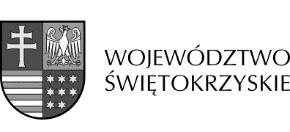 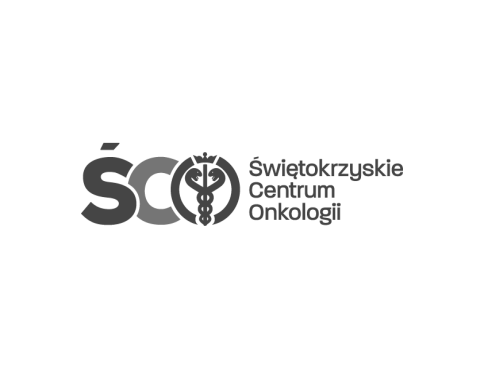 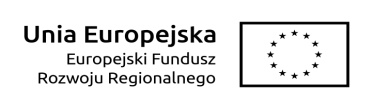 Podstawa prawna: art. 10 ust. 1, w związku z art. 40 ust. 3, art. 43 ust. 2b pkt 2 ustawy z dnia 29 stycznia 2004 r. Prawo zamówień publicznych zwana dalej Ustawą Pzp. (Dz. U. z 2017 r. poz. 1579, z późn. zm.).   Lp.                                   KRYTERIUM      WAGA1.Cena60%2.Ocena techniczna 30%3Termin gwarancji 10%